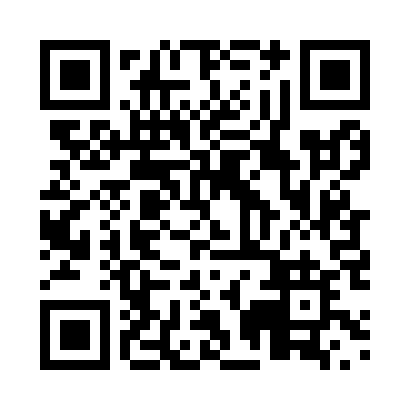 Prayer times for Youngstown, Alberta, CanadaWed 1 May 2024 - Fri 31 May 2024High Latitude Method: Angle Based RulePrayer Calculation Method: Islamic Society of North AmericaAsar Calculation Method: HanafiPrayer times provided by https://www.salahtimes.comDateDayFajrSunriseDhuhrAsrMaghribIsha1Wed3:585:551:226:298:4910:472Thu3:555:531:226:308:5110:503Fri3:525:521:226:318:5310:524Sat3:505:501:226:328:5410:555Sun3:475:481:216:338:5610:586Mon3:445:461:216:348:5711:017Tue3:415:441:216:358:5911:048Wed3:385:431:216:369:0111:069Thu3:355:411:216:379:0211:0910Fri3:325:391:216:389:0411:1211Sat3:305:381:216:399:0511:1312Sun3:295:361:216:409:0711:1413Mon3:285:351:216:419:0811:1514Tue3:275:331:216:429:1011:1615Wed3:275:321:216:439:1111:1616Thu3:265:301:216:449:1311:1717Fri3:255:291:216:449:1411:1818Sat3:255:281:216:459:1611:1919Sun3:245:261:216:469:1711:1920Mon3:235:251:216:479:1911:2021Tue3:235:241:226:489:2011:2122Wed3:225:221:226:499:2111:2223Thu3:225:211:226:499:2311:2224Fri3:215:201:226:509:2411:2325Sat3:215:191:226:519:2511:2426Sun3:205:181:226:529:2711:2427Mon3:205:171:226:529:2811:2528Tue3:195:161:226:539:2911:2629Wed3:195:151:226:549:3011:2630Thu3:195:141:236:549:3111:2731Fri3:185:131:236:559:3211:28